МИНИСТЕРСТВО НАУКИ И ВЫСШЕГО ОБРАЗОВАНИЯ РОССИЙСКОЙ ФЕДЕРАЦИИФЕДЕРАЛЬНОЕ ГОСУДАРСТВЕННОЕ БЮДЖЕТНОЕ ОБРАЗОВАТЕЛЬНОЕ УЧРЕЖДЕНИЕ ВЫСШЕГО ОБРАЗОВАНИЯ
 «ДОНСКОЙ ГОСУДАРСТВЕННЫЙ ТЕХНИЧЕСКИЙ УНИВЕРСИТЕТ»(ДГТУ)МАУ «ИНФОРМАЦИОННО-МЕТОДИЧЕСКИЙ ЦЕНТР ОБРАЗОВАНИЯ»П Р О Т О К О Л Творческого конкурса на английском, французском, испанском, немецком, итальянском, китайском и корейском языках «Территория Европейских и Азиатских языков и культур» для учащихся 5-11 классов кафедра «Мировые языки и культуры»СекцииНоминация «Поделка»Члены жюри: Чухно А.А., доцент кафедры «Мировые языки и культуры» - председатель,2. Шелест Е.А, учитель высшей квалификационной категории МАОУ «Лицей №27»,3. Петрова Т.Е., учитель высшей квалификационной категории МАОУ «Лицей №11»4. Солдатов Б.Г, к.ф.н. доцент кафедры «Мировые языки и культуры»5. Чернышенко Ю.С., учитель высшей квалификационной категории МБОУ «Школа №6»6. Радченко Г.И. к.ф.н., доцент кафедры «Мировые языки и культуры»7. Григорьянц С.Г., учитель высшей квалификационной категории МБОУ «Гимназия №36» ПОВЕСТКА ДНЯ:Выступление докладчиков в номинации: «Поделка».Подведение итогов конкурса.ПОСТАНОВИЛИ (РЕШИЛИ):Наградить победителя в номинации «Поделка» дипломом I степени ученицу 6 класса МБОУ «Гимназия №36» Сарычеву Татьяну (английский язык). Признать учащуюся 7 класса МБОУ «Гимназия №36» Сафонову Софью (французский и английский язык) победителем и наградить дипломом I степени. Признать учащуюся 6 класса Международной школы «Алла Прима» Жарко Анну (испанский язык) призёром и наградить дипломом II степени. Признать учащуюся 9 класса МАОУ «Лицей №11» Резаненко Анастасию (английский язык) призером и наградить дипломом II степени. Признать ученика 7 класса МБОУ «Гимназия № 36» Латышика Артема (английский, язык) и Серебрянникова Марка (английский язык), ученика 5 класса МБОУ «Школа № 77» призерами и наградить дипломами III степени. Утвердить список победителей и призёров:Члены жюри:   1 Чухно А.А. – председатель и ответственный секретарь 2 Солдатов Б.Г.3 Шелест Е.А.4 Петрова Т. Е5 Чернышенко Ю.С.6. Радченко Г. И. 7. Григорьянц С.Г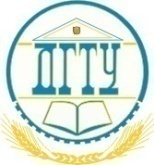            от «4» марта 2023 г.                         г. Ростов-на-Дону №РезультатФИУчебное заведениеНоминация1диплом I степениСарычева ТатьянаМБОУ «Гимназия №36»«Поделка»2диплом I степени Сафонова СофьяМБОУ «Гимназия №36»«Поделка»3диплом II степени Жарко АннаМеждународная школа «Алла Прима»«Поделка»4диплом II степени Резаненко АнастасияМАОУ «Лицей №11»«Поделка»5диплом III степениЛатышик АртемМБОУ «Гимназия №36»«Поделка»6диплом III степениСеребренников МаркМБОУ «Школа №77»«Поделка»